Паспорт инвестиционной площадки  в районе ул. Станкостроителей (II),  Ивановского района Ивановской области 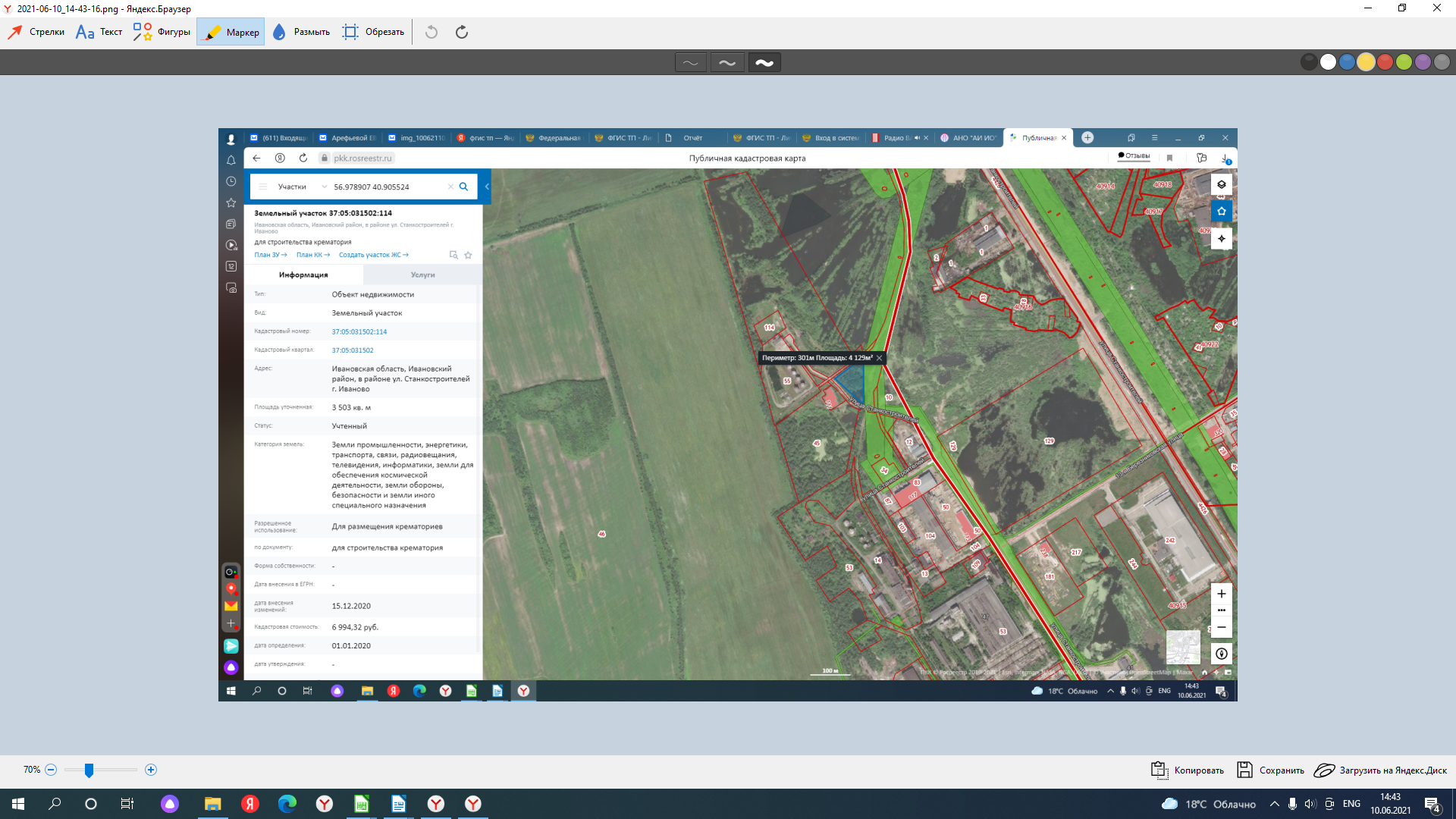 Класс объекта Категория земель (формулировка в соответствии с Земельным Кодексом РФ)Земли промышленности, энергетики, транспорта, связи, радиовещания, телевидения, информатики, земли для обеспечения космической деятельности, земли обороны, безопасности и земли иного специального назначенияНазначение земельного участка (промышленное, жилищное, общественное, сельскохозяйственное использование или любое)ПромышленноеОписание земельного участка (форма, рельеф и т.п.)Участок частично залесен, покрыт кустарником, частично заболоченПлощадь (кв. м) Около 4100 кв. мОписание местоположение объекта                                                 Район ИвановскийНаселенный пункт Ивановская область, Ивановский  район, в районе ул. СтанкостроителейСобственник Государственная не разграниченная собственность Контактное лицо (Ф.И.О.)Управление экономики и предпринимательства администрации Ивановского муниципального районаКоординаты для контакта  т. 8/4932/30-87-51    8/4932/32-64-97Е-mail: eknm.ivrn@ivreg.ru Первичное назначение объекта Возможное направление использования участкаДля размещения промышленных объектовИнженерные коммуникации Водопровод (наличие, возможность подключения, расстояние до точки подключения, возможность бурения скважин)Водоснабжение. Необходимо строительство локальных систем водоснабжения и водоотведения.Электроэнергия (имеющаяся мощность в наличии, возможность подключения, расстояние до точки подключения)Электроснабжение. Есть техническая возможность подключения к сетям электроснабженияОтопление (состояние, возможность подключения, расстояние до точки подключения)Теплоснабжение. Есть техническая возможность подключения к сетям теплоснабженияГаз (имеющаяся мощность в наличии, возможность подключения, расстояние до точки подключения)Газоснабжение. Есть техническая возможность подключения к сетям газоснабжения.Канализация (состояние, возможность подключения, расстояние до точки подключения)Канализация. Необходимо строительство локальных систем   водоотведения.Подъездные пути Собственные подъездные пути (имеются, асфальтная или грунтовая дорога, по пересечённой местности, отсутствуют)Подъезд к участку возможен со стороны ул. Станкостроителей г. Иваново Собственная железнодорожная ветка (имеется, отсутствует)-Расстояние до основных автомагистралей, наименование автомагистралей (км)5 км до федеральной автодороги «Подъезд к г. Иваново М7 Волга»Расстояние до ближайшей ж/д станции (км)3 кмРасстояние до возможной точки врезки в ж/д пути (км)Расстояние до ближайшего жилья (км)1,5Картографические материалы (карта расположения объекта на местности, либо кадастровый план территории) по возможности кадастровые выписки( Формат JPG)имеетсяФотография объекта (Формат JPG)-Юридическая документация Наименование и номер документа (договор аренды, свидетельство о праве собственности)Вид права Обременения отсутствуютПроцент готовности (наличие или стадия готовности землеустроительной документации)Предполагаемая форма участияаренда Дополнительные сведения:Земельный участок не сформирован, находится в кадастровом квартале 37:05:031502.Территориальная зона «ПР-1» - «Зона промышленности» Дата подготовки сведений09.06.2021